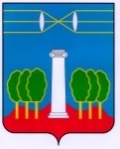 СОВЕТ ДЕПУТАТОВГОРОДСКОГО ОКРУГА КРАСНОГОРСКМОСКОВСКОЙ ОБЛАСТИР Е Ш Е Н И Еот 29.02.2024 №117/7О награждении Почетной грамотой участника ликвидации последствий катастрофы на Чернобыльской АЭС Запенцовского В.Н.  За проявленный высокий профессионализм, мужество, самоотверженность проявленные при ликвидации последствий на Чернобыльской АЭС, активную жизненную позицию и в связи с 70-летним юбилеем, Совет депутатов РЕШИЛ:Наградить Почетной грамотой Совета депутатов городского округа участника ликвидации последствий катастрофы на Чернобыльской АЭС Запенцовского Виктора Николаевича. ПредседательСовета депутатов                                           			               С.В. ТрифоновРазослать: в дело